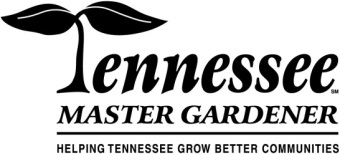 Volunteer Project Sign-upProject Name: ________________________________________ Project Date/Time: ____________________________________ Purpose of Project: ____________________________________Project Leader: _______________________________________   Contact Information: __________________________________        ____________________________________________________
Tools to Bring: _______________________________________Master Gardener Name/Phone Number1.2.3.4.5.6.7.8.9.10.11.12.13.14.15.16.17.18.19.20.